Drogie Sówki i Rodzice!  Oto propozycja zajęć na dziś:Dziś przypomnimy sobie kim jest „WETERYNARZ”, miłej zabawy „Papugi” – zabawa naśladowcza. Dziecko  siedzi  przed osobą dorosłą (jeśli ma rodzeństwo to może je zaprosić do zabawy)  Dziecko wymyśla dowolny gest, puka w plecy sąsiada, ten odwraca się do niego. Dziecko rozpoczynające pokazuje gest, ruch. Dziecko przed nim powtarza go (jeśli jest więcej osób do zabawy -> w ten sam sposób przekazuje go dalej)  „WETERYNARZ” – zabawa dydaktyczna. Zachęcanie dziecka do swobodnych wypowiedzi. Można zadać pytania:Jak nazywa się lekarz, który leczy zwierzęta?; Na czym polega praca weterynarza?; Kiedy weterynarz jest potrzebny zwierzętom?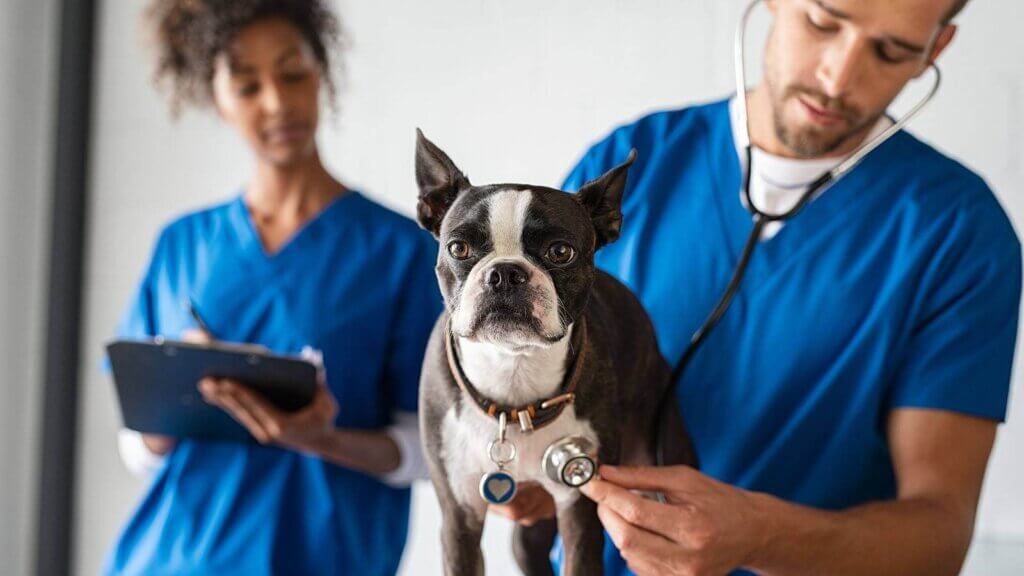 FotoZachęcam do obejrzenia filmu o weterynarzu.Dobry zawód- Fajne życie. Zawód weterynarzhttps://www.youtube.com/watch?v=9tXQhkh4aYUBajka:” Marta mówi : Marta i Weterynarz”https://www.youtube.com/watch?v=KjirS6uSM9g„Wąż idzie do lekarza” – zabawa ruchowa. Dziecko siedzi na dywanie w siadzie prostym. Stara się poruszać do przodu bez zginania kolan. Unosi  lekko do góry – raz jedną raz drugą nogę wraz z biodrem i pośladkiem i przesuwają się do przodu.„U weterynarza” – zabawa tematyczna. Dziecko  organizuje sobie zabawę w weterynarza – wyznacza  miejsce, gromadzi potrzebne materiały (ustalaj, co będzie strzykawką, co stetoskopem itd.). Wyznacza dla siebie role, określa  zasady zabawy.Zachęcam do zrobienia szlaczków- w dodatkowym pliku 